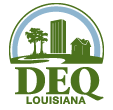 LOUISIANA DEPARTMENT OF ENVIRONMENTAL QUALITYUNDERGROUND STORAGE TANK WORKER CERTIFICATION RENEWAL APPLICATION FORMCheck certification you are renewing (check all that apply): Installation and Repair ClosureFor renewal of your UST Worker Certification (IR and/or C), you must attach proof of attendance for 8 hours of DEQ approved continuing education courses for each certification.  Copies of certificates provided by the training provider are acceptable.A RENEWAL APPLICATION FEE OF $146 MUST ACCOMPANY THIS RENEWAL APPLICATION FOR EACH CERTIFICATION.Please send renewal application forms, with payment of fees, to:Louisiana Department of Environmental QualityOffice of Environmental AssessmentUST and Remediation Division – Financial ServicesP. O. Box 4303Baton Rouge, LA  70821-4303Applications for renewal must be received by November 1 of the year they expire, per LAC 33:XI.1305.F. Applications whose certificates have expired will be required to re-take the certification examination, per LAC 33:XI.1305.F.1.If you have any questions regarding the UST Worker Certification renewal application form or process, please contact the UST Contact @ 225-219-3803.I hereby certify that this application, accompanying documents, and information provided are true and accurate.  I am aware that in accordance with R.S. 30:2025.F. (2) (a), any person who willfully or knowingly makes any false statement, representation, or certification on any document filed or required to be maintained shall upon conviction be punished by a fine of not more than twenty-five thousand dollars ($25,000) or imprisonment for not more than one (1) year, or both.I acknowledge that any false information submitted on my behalf and verified by my signature is cause to have a certificate revoked or denied by the Department of Environmental Quality.NAME:     E-MAIL:     E-MAIL:     E-MAIL:     E-MAIL:     AGENCY INTEREST NUMBER:     CERTIFICATION NUMBER:      CERTIFICATION NUMBER:      CERTIFICATION NUMBER:      CERTIFICATION NUMBER:      COMPANY:     COMPANY:     COMPANY:     COMPANY:     COMPANY:     COMPANY:     MAILING ADDRESS:     MAILING ADDRESS:     MAILING ADDRESS:     MAILING ADDRESS:     MAILING ADDRESS:     MAILING ADDRESS:     CITY:     STATE: STATE: ZIP CODE:     PHONE NUMBER:     FAX NUMBER:      FAX NUMBER:      FAX NUMBER:      FAX NUMBER:      SIGNATUREDATE